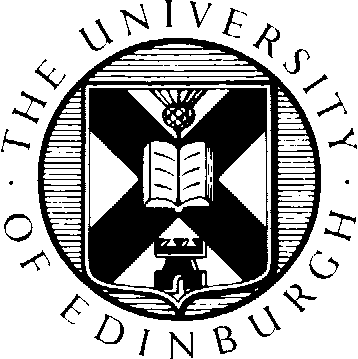 Please refer to the Staff Scholarships web site at https://www.ed.ac.uk/student-funding/staff/overview for information on the eligibility for the scholarship before completing this form.Applicants should have received an offer of admission for part-time postgraduate study before completing a scholarship application.  Application forms for postgraduate admission are available on the University’s web site at:  http://www.ed.ac.uk/studying/postgraduate/applications/Applicants must have the full support of their Head of School/Head of Centre/Support Department who will be required to complete the supporting statement section of your application.Awards, in exceptional circumstances, may be made for a part-time programme of study within another higher educational institution.  Applicants wishing to undertake a programme of study at another institution will need to provide confirmation from their Head of School/Head of Centre/Support Department that comparable study is not available at the University of Edinburgh.Completed scholarship application forms, together with a copy of your formal offer letter of admission, supporting statement, research proposal (if applicable), and letter of confirmation from your Head of School or Deanery/Head of Centre/Support Department indicating that comparable study is not available at the University of Edinburgh (if applicable) should be submitted to Morag Sawkins morag.sawkins@ed.ac.ukContact details can be found at: https://www.ed.ac.uk/student-funding/staff/applyingAll applicants should note that the Staff Postgraduate Scholarship Scheme Monitoring Form is used for administrative purposes only and for calculating any award you may receive.  The Selection Panel will receive for their consideration the Staff Scholarship Application Form and Supporting Statement.Please note that documents submitted with your application cannot be returned to you.  You should therefore ensure that you keep copies for your own use.Staff Postgraduate Scholarship Scheme Monitoring FormThis form is not used as part of the selection process.The University is committed to a policy of Equal Opportunities to ensure that all candidates for the Staff Scholarship Scheme are treated fairly.This information is necessary as part of our monitoring responsibilities.  The information you provide will be used for statistical monitoring purposes and the calculation of the level of award you may receive based on your contract details.Surname/family name …………………………………………………………………………Dr/Mr/Mrs/Miss/Ms/OtherOther names ………………………………………………………………………………………………………..………2 a. Correspondence address (INCLUDING POSTCODE).……..……….………………………………………………………………………………..…..……………………..…..….……..……………………….…………………………….……………………………...……….……………………….......……..…………………….…………………………….………………………………………..…………….……….….…Tel no …………………………………………………		Fax no ……………………………………………………..(INCLUDING NATIONAL/AREA CODE)		(INCLUDING NATIONAL/AREA CODE)2 b. Email address ………………………………..……………………………………………….…………………………3. Employee Number ………………………………..…………………………………………………….…………………4. Are you:			Male 		Female 5 a. Date of Birth ………………………………….		5 b. Age ………………………………….6. Which category best describes the ethnic group to which you belong:Asian or Asian British   		 Indian				 Pakistani				 Bangladeshi				 Chinese 		 Other				please specify: …………………Black or Black British 	 	 African			 	 		 Other				please specify: …………………White				 British				 Irish				 Scottish Other				please specify: …………………Mixed		   		 Other Ethnic Background	 7. Do you regard yourself as being disabled? 	Yes 		No 8. If part-time, how many days or what percentage/FTE of the full-time working week?………………...…………………………………...%/FTE	…………...………………………………Day/s per week9. If appropriate, please state your contract start date: ……………...……  Contract expiry date: …………………………I confirm that, to the best of my knowledge, the information given in this application is complete and accurate.Applicant’s signature……………………………………………………	Date……………………………………………..The University of Edinburgh holds information about everyone who applies for a scholarship at the University.  We use the information you provide on your scholarship application form together with the information contained in the supporting documentation to administer and assess your application for a scholarship and to select successful applicants.If you have any queries regarding the University’s use of your information please contact the University’s Data Protection Officer https://www.ed.ac.uk/profile/data-protection-officerStaff Scholarship Application Form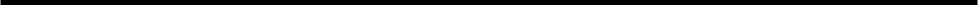 1. Employee Number: …………………………….2. Department of Employment: ..……………………………………………..………………………………………….3. Job Title: …………………………………..………………………………………………………………………..…4. Are you a part-time or full-time member of the University of Edinburgh staff?Part-time / Full-time (delete as applicable)5. Start date at the University of Edinburgh: ..………………….………………………………………..…………………6. Name of degree programme: .……………………………...…………………………………………………………….   (Please refer to the Postgraduate Prospectus)7. Place of Study: ………………………..……………………………………………………………...……………..…….8. Programme start date: ………………………………    Programme end date: …………….…………………9. University of Edinburgh Project Supervisor or Academic Advisor (if applicable): ……...………………….…………..10. Degrees, Diplomas or other qualifications, held or pending11. Please provide a short description of the proposed programme of study.…………………………………………………………………….…………………………………………………….………………………………………………………………………….…………………………………………………….………………………………………………………………………….…………………………………………………….………………………………………………………………………….…………………………………………………….………………………………………………………………………….…………………………………………………….………………………………………………………………………….…………………………………………………….………………………………………………………………………….…………………………………………………….………………………………………………………………………….…………………………………………………….………………………………………………………………………….…………………………………………………….………………………………………………………………………….…………………………………………………….………………………………………………………………………….…………………………………………………….………………………………………………………………………….…………………………………………………….………………………………………………………………………….…………………………………………………….………………………………………………………………………….…………………………………………………….………………………………………………………………………….…………………………………………………….………………………………………………………………………….…………………………………………………….………………………………………………………………………….…………………………………………………….………………………………………………………………………….…………………………………………………….………………………………………………………………………….…………………………………………………….………………………………………………………………………….…………………………………………………….………………………………………………………………………….…………………………………………………….………………………………………………………………………….…………………………………………………….………………………………………………………………………….…………………………………………………….………………………………………………………………………….…………………………………………………….………………………………………………………………………….…………………………………………………….………………………………………………………………………….…………………………………………………….…….………………………………………………………………………………………………………………………………..………………………………………………………………………………………………………………………………..………………………………………………………………………………………………………………………………..………………………………………………………………………………………………………………………………..………………………………………………………………………………………………………………………………..………………………………………………………………………………………………………………………………..………….…………………………………………………………………………………………………………………….………………….…………………………………………………………………………………………………………….………………………….…………………………………………………………………………………………………….………………………………….…………………………………………………………………………………………….………………………………………….…………………………………………………………………………………….………………………………………………….…………………………………………………………………………….………………………………………………………….…………………………………………………………………….………………………………………………………………….…………………………………………………………………………………………………………………………………………..………………………………………………….…………………………………………………………………………………….………………………………………….…………………………………………………………………………………………….………………………………….…………………………………………………………………………………………………….………………………….…………………………………………………………………………………………………………….………………….………………………………………………………………………………………………………………………………..………………………………………………………………………………………………………………………………..………………………………………………………………………………………………………………………………..………………………………………………………………………………………………………………………………..………………………………………………………………………………………………………………………………..………………………………………………………………………………………………………………………………..………….…………………………………………………………………………………………………………………….………………….…………………………………………………………………………………………………………….………………………….……………………………………………………………………………………………………12. Please state what benefits you will receive from undertaking this programme and how this will contribute to your personal development, and to that of your Department/Support Area and the University.…...…………………………………………………………………………………………………………………………….………………………………………………………………………………………………………………………………...………………………………………………………………………………………………………………………………...………………………………………………………………………………………………………………………………...………………………………………………………………………………………………………………………………...………………………………………………………………………………………………………………………………...………………………………………………………………………………………………………………………………...………………………………………………………………………………………………………………………………...………………………………………………………………………………………………………………………………...………………………………………………………………………………………………………………………………...………………………………………………………………………………………………………………………………...………………………………………………………………………………………………………………………………...………………………………………………………………………………………………………………………………...………………………………………………………………………………………………………………………………...………………………………………………………………………………………………………………………………...………………………………………………………………………………………………………………………………...………………………………………………………………………………………………………………………………...………………………………………………………………………………………………………………………………...………………………………………………………………………………………………………………………………...………………………………………………………………………………………………………………………………...………………………………………………………………………………………………………………………………...………………………………………………………………………………………………………………………………..…………………………………………………………………………………………………………………….………….…………………………………………………………………………………………………………………………….….………………………………………………………………………………………………………………………………..………………………………………………………………………………………………………………………………..…………………………………………………………………………………………………………………………….….………………………………………………………………………………………………………………………………..………………………………………………………………………………………………………………………………..………………………………………………………………………………………………………………………………..………………………………………………………………………………………………………………………………..………………………………………………………………………………………………………………………………..………………………………………………………………………………………………………………………………..………………………………………………………………………………………………………………………………..………………………………………………………………………………………………………………………………..………………………………………………………………………………………………………………………………..………………………………………………………………………………………………………………………………..………………………………………………………………………………………………………………………………..………………………………………………………………………………………………………………………………..………………………………………………………………………………………………………………………………..………………………………………………………………………………………………………………………………..………………………………………………………………………………………………………………………………..………………………………………………………………………………………………………………………………..………………………………………………………………………………………………………………………………..………………………………………………………………………………………………………………………………..………………………………………………………………………………………………………………………………..………………………………………………………………………………………………………………………………..………………………………………………………………………………………………………………………………..………………………………………………………………………………………………………………………………..………………………………………………………………………………………………………………………………..………………………………………………………………………………………………………………………………..………………………………………………………………………………………………………………………………..………………………………………………………………………………………………………………………………..……………………………………………………………………………………………………………………………….Staff Scholarship Scheme - Applicant ChecklistThe checklist below should be read in conjunction with information provided on the Staff Scholarship pages of the University of Edinburgh website https://www.ed.ac.uk/student-funding/staff Please refer to the Staff Scholarships website at https://www.ed.ac.uk/student-funding/staff/overview for information on the eligibility and selection criteria for the scholarship before completing this form.This form should only be completed if you give the applicant your full support as their Head of School/Head of Centre/Deanery or Support Department.Please note that the Staff Postgraduate Scholarship Scheme Monitoring Form is used for administrative purposes only and for calculating any award the applicant may receive.  The Selection Panel only receive for their consideration the Staff Scholarship Application Form and Supporting Statement.  As all applications for the Staff Scholarship Scheme are anonymous, we ask that you do not refer to the applicant by name.  Please state at the top of your supporting statement the applicant’s employee number and refer to the candidate at all times as ‘the applicant’.Awards, in exceptional circumstances, may be made for a part-time programme of study within another higher educational institution.  If this is the case you should provide confirmation as their Head of School/Head of Centre/Deanery or Support Department that comparable study is not available at the University of Edinburgh.Employee Number: …………………..……Please state how the University and applicant may benefit from the candidate’s proposed programme of study indicating if there are any crucial recruitment or retention issues in relation to the applicant.  If the applicant’s post is not permanent, please can you indicate whether you anticipate this post being funded for the duration of the applicant’s period of proposed study..……………………………………………………………………………………………………………………………….……………………………………………………………………………………………………………………………….……………………………………………………………………………………………………………………………….……………………………………………………………………………………………………………………………….……………………………………………………………………………………………………………………………….………………………………………………………………………………………………………………………………………………………………………………………………………………………………………………………………..……………………………………………………………………………………………………………………………….……………………………………………………………………………………………………………………………….……………………………………………………………………………………………………………………………….……………………………………………………………………………………………………………………………….……………………………………………………………………………………………………………………………….……………………………………………………………………………………………………………………………….……………………………………………………………………………………………………………………………….……………………………………………………………………………………………………………………………….……………………………………………………………………………………………………………………………….……………………………………………………………………………………………………………………………….……………………………………………………………………………………………………………………………….……………………………………………………………………………………………………………………………….……………………………………………………………………………………………………………………………….……………………………………………………………………………………………………………………………….……………………………………………………………………………………………………………………………….……………………………………………………………………………………………………………………………….……………………………………………………………………………………………………………………………….……………………………………………………………………………………………………………………………….……………………………………………………………………………………………………………………………….……………………………………………………………………………………………………………………………….……………………………………………………………………………………………………………………………….……………………………………………………………………………………………………………………………….……………………………………………………………………………………………………………………………….……………………………………………………………………………………………………………………………….……………………………………………………………………………………………………………………………….……………………………………………………………………………………………………………………………….……………………………………………………………………………………………………………………………….………………………………………………………………………………………………………………………………I confirm that the information provided by the applicant in Section C of the Application Form is accurate.Signature of Head of School/Head of Centre/Deanery or Support Department: …………………...………………………..Name of Head of School/Head of Centre/Deanery or Support Department: ...…………..………………………………….School/Centre/Deanery/Department: ……………...…………………………………………………………………………Date: ………..…………………………………………………………………………………………………………….…..Please return the scholarship application form and supporting statement together with other applicable documentation to Morag Sawkins morag.sawkins@ed.ac.uk.  Further contact details can be found at https://www.ed.ac.uk/student-funding/staff/applyingDegree, Diploma, Other Qualifications (already held or pending)Degree, Diploma, Other Qualifications (already held or pending)Degree, Diploma, Other Qualifications (already held or pending)Degree, Diploma, Other Qualifications (already held or pending)Degree, Diploma, Other Qualifications (already held or pending)University or CollegeQualification ObtainedClass of Degree Obtained (if applicable)Date of AwardPrincipal Subject (if two principal subjects of approximately equal weight, give both)ELIGIBILITYI confirm that the programme applied for is eligible for funding under the Staff Scholarship SchemeSelect Programme:Postgraduate CertificatePostgraduate DiplomaPostgraduate Degree (MSc, MScR, MPhil)Degree by Research (PhD)Other please specify………………I confirm that the programme applied for is part-time only.YesIf you are a Clinical Research Fellow whose salary is funded by a source external to the University of Edinburgh, please confirm that you are named as the Principal Investigator or Sole Applicant.YesNot ApplicableVALUEI understand that if I work part-time the scholarship may be calculated on a pro-rata basis.   YesI understand that Scholarships will be tenable for the duration of my period of employment with the University of Edinburgh.   YesI understand that awards will not cover costs such as:bench feesprogramme costsresearch costsexamination feesmatriculation feescontinuation fees   YesCRITERIAI confirm that I understand that the selection panel will take into account the benefit to myself in terms of developing my skills and knowledge as well as the benefit to the University from my proposed further study.   YesI understand that I will be required to complete a report at the end of my programme of study stating how my further study has benefited the University and how I am applying the knowledge and skills obtained.   YesAPPLYINGI confirm that a copy of my formal offer of admission for study at the University of Edinburgh has been included with my application form.   YesI confirm that a copy of my current contract of employment with the University of Edinburgh has been included with the application form.   YesI confirm that my application is fully supported by the relevant Head of School/Head of Centre/Deanery (or the College Registrar for staff in College level functions).   YesI confirm that I have completed all relevant sections of the application form and enclosed supporting documentation.   YesApplicant Signature/Date